Находясь на территории железнодорожного транспорта, необходимо знать и точно соблюдать правила безопасного поведенияНе стойте на краю платформы, а также ради экономии времени не прыгайте с платформ на железнодорожный путь и не залезайте на пассажирские платформы в неустановленных местах. Обратите внимание на линию вдоль края платформы, за неё запрещается заходить до полной остановки поезда. Пассажиры, нарушившие это правило могут быть задеты подвижным составом, или упасть между платформой и еще движущимся поездом, получив при этом тяжелейшие травмы..  «Железная дорога - зона повышенной опасности»Комиссия по делам несовершеннолетних и защите их прав в муниципальном образовании «Краснинский район» Смоленской области2023гКаждый человек один-два раза в год едет куда-нибудь на поезде. Поезда довольно безопасный вид транспорта, но все же нужно быть готовым к различного вида опасным ситуациям, что бы не растеряться в трудную минуту и действовать правильно. 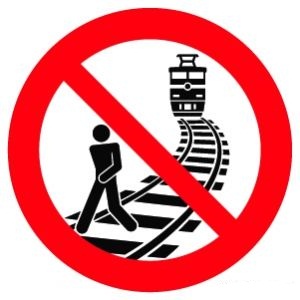 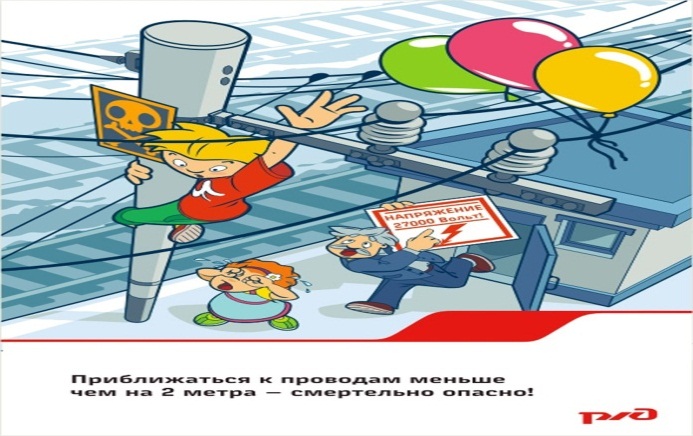 Напряжение в контактном проводе составляет от 3500 до 27500 Вольт. Если дома в электропроводах напряжение составляет 220 Вольт и в случае прикасания к неисправной электропроводке можно получить сильнейший ожог, то учитывая огромное напряжение в контактной сети, смертельную травму можно получить, даже не касаясь контактного провода, достаточно приблизиться к нему на расстояние менее 2 метров.Поэтому все вагоны, стоящие на путях под контактным проводом, уже являются зоной повышенной опасности и подниматься на крышу вагонов -  заранее подвергать себя на мучительную гибель.  Поезда по железным дорогам следуют со скоростью 60-160 км/час. Если взять максимальную скорость, то по расчету поезд за 1 секунду пройдет 45 метров. Подумайте, как это много - никогда не перебегайте пути перед близко идущим поездом. Помните! Поезд сразу остановить нельзя. Тормозной путь в зависимости от массы и скорости поезда составляет от 700 до 1000 метров.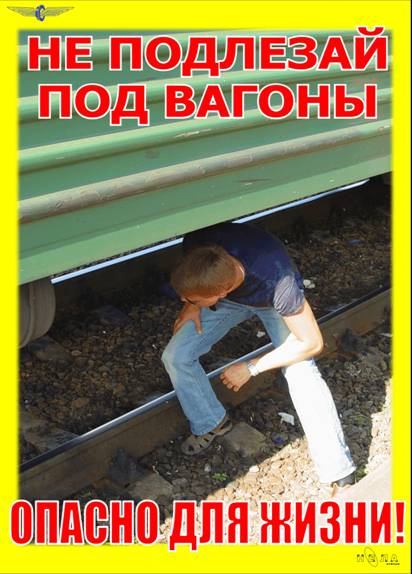 Больше половины пострадавших были травмированы или погибли в результате того, что пытались сэкономить время, перебегая перед близко идущими поездами или пытаясь подлезать под железнодорожным подвижным составом.Для перехода через железнодорожные пути необходимо пользоваться пешеходными мостами, настилами и переездами, обращать внимание на указатели, прислушиваться к подаваемым сигналам. Прежде чем перейти пути, убедитесь, что они свободны! Множество случаев травмирования происходят тогда, когда люди, переходят пути сразу после проследования поезда, не убедившись в отсутствии поезда встречного направления.Неожиданное появление человека на путях может привести к несчастному случаю и нарушению движения поездов, а резкое торможение к разрыву или крушению поезда с гибелью многих людей. Обкидывая проходящие пассажирские поезда и подкладывая посторонние предметы на рельсы, дети подвергают опасности не только свою жизнь, но жизнь и здоровье всех, кто находится в поезде. 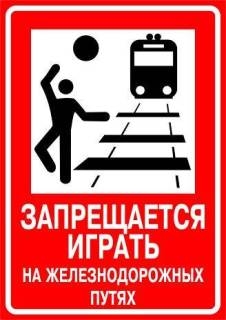 